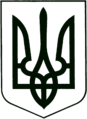 УКРАЇНА
МОГИЛІВ-ПОДІЛЬСЬКА МІСЬКА РАДА
ВІННИЦЬКОЇ ОБЛАСТІ  РІШЕННЯ №743Про програму матеріально-технічного забезпечення діяльності Могилів-Подільського РВ УСБУ у Вінницькій області на території Могилів-Подільської міської територіальної громади на 2023-2027 роки       Керуючись ст.26 Закону України «Про місцеве самоврядування в Україні», відповідно до постанови Кабінету Міністрів України від 11.03.2022 року №252 «Деякі питання формування та виконання місцевих бюджетів у період воєнного стану», законів України «Про Службу безпеки України», «Про оперативно -розшукову діяльність», «Про контррозвідувальну діяльність», «Про боротьбу з тероризмом», «Про державну таємницю», враховуючи клопотання начальника Могилів-Подільського РВ УСБУ у Вінницькій області підполковника Щерби Валерія Юрійовича від 01.03.2023 року 53/м/164-85ві, -міська рада ВИРІШИЛА:1. Затвердити програму матеріально-технічного забезпечення діяльності     Могилів – Подільського РВ УСБУ у Вінницькій області на території     Могилів-Подільської міської територіальної громади на 2023-2027 роки, що     додається.2. Контроль за виконанням даного рішення покласти першого заступника     міського голови Безмещука П.О. та на постійну комісію міської ради з питань     фінансів, бюджету, планування соціально-економічного розвитку, інвестицій     та міжнародного співробітництва (Трейбич Е.А.).  Міський голова                                            Геннадій ГЛУХМАНЮК                                                                                 Додаток                                                                                до рішення 31 сесії                                                                              міської ради 8 скликання                                                                             від 24.03.2023 року №743ПРОГРАМАматеріально-технічного забезпечення діяльності Могилів-Подільського РВ УСБУ у Вінницькій області на території Могилів-Подільської міської територіальної громади на 2023-2027 рокиЗагальна характеристика Відповідно до Конституції України, законів України «Про Службу безпеки України», «Про боротьбу з тероризмом», «Про місцеве самоврядування в Україні», Указів Президента України від 14. 04.1999 року №379/99 «Про Положення про Антитерористичний центр та його координаційні групи при регіональних органах СБ України», від 25.04. 2013 року №230/2013 «Про Концепцію боротьби з тероризмом», розпорядження Кабінету Міністрів України від 11.07.2013 року №547-р «Про затвердження плану заходів із реалізації Концепції боротьби з тероризмом», інших нормативно-правових актів у сфері боротьби з тероризмом, Могилів-Подільський РВ УСБУ у Вінницькій області розроблено Програму матеріально-технічного забезпечення діяльності Могилів-Подільського РВ УСБУ у Вінницькій області на території Могилів-Подільської міської територіальної громади на 2023-2027 роки, заходи якої будуть проводитися на території Могилів-Подільської міської територіальної громади.Мета ПрограмиПрограма розроблена з метою:- дотримання належного рівня правопорядку та громадської безпеки;- забезпечення захисту конституційних прав та свобод людини і громадянина;- забезпечення своєчасного здійснення заходів з профілактики правопорушень у сфері забезпечення державної безпеки;- попередження протиправних спрямувань терористичного та диверсійного характеру.Програма покликана сприяти вирішенню питань матеріально-технічного забезпечення Могилів - Подільського РВ УСБУ у Вінницькій області.3. Головними напрямами Програми є:- визначення та аналіз причин і умов, що сприяють поширенню організованої злочинності, корупції та тероризму;удосконалення організаційних основ боротьби з організованою злочинністю, корупцією  та тероризмом;удосконалення існуючих, розроблення та імплементація нових методів боротьби з організованою злочинністю та тероризмом;     - оптимізація шляхів та способів захисту	прав і свобод людини і громадянина, захисту суспільства та держави від організованої злочинної   діяльності та терористичних посягань;     - удосконалення інформаційно-аналітичного та матеріально-технічного забезпечення реалізації державної політики у сфері боротьби з організованою злочинністю, корупцією  та тероризмом;- підвищення рівня інформованості суспільства про небезпеку та масштаби тероризму;     - формування громадської думки з метою сприяння ефективній реалізації державної політики у сфері боротьби з організованою злочинністю та тероризмом.4. Результативні показники ПрограмиПріоритетними завданнями Програми є вироблення організаційних і правоохоронних заходів, вжиття профілактичних заходів у сфері державної безпеки та матеріально-технічне забезпечення їх виконання.Програма передбачає здійснення наступних дій за такими завданнями:       - визначення та аналіз причин і умов, що сприяють поширенню організованої злочинності, корупційних проявів та тероризму;- удосконалення існуючих, розроблення та імплементація нових методів боротьби з організованою злочинністю та  тероризмом;- оптимізація шляхів та способів захисту прав і свобод людини і громадянина, захисту суспільства та держави від терористичних посягань;          - інформаційне та матеріально-технічне забезпечення реалізації державної політики у сфері боротьби з організованою злочинністю та  тероризмом;          - підвищення рівня інформованості суспільства про небезпеку та масштаби організованої злочинності, корупційних проявів та тероризму;          - формування громадської думки з метою сприяння ефективній реалізації державної політики у сфері забезпечення державної безпеки.	     Система фінансового забезпечення даної Програми передбачає покращення матеріально-технічного стану підрозділу Могилів-Подільського РВ УСБУ у Вінницькій області, задіяного у виконанні заходів у сфері державної безпеки, передбачених даною Програмою. Кошти, спрямовані на придбання сучасної спеціальної техніки та засобів, сприятимуть підвищенню ефективності діяльності підрозділів, документування протиправної діяльності для використання на досудовому та судовому слідстві. За умови реалізації переліку запланованих Програмою заходів прогнозується своєчасне виявлення та усунення причин і умов, що сприяють корупції, організованій злочинній діяльності, вчиненню терористичних актів;  готовність  населення,  органів влади  та  місцевого самоврядування до дій в нестандартних ситуаціях, пов’язаних із ризиком скоєння терористичного акту; покращення взаємодії координаційної групи Антитерористичного центру з місцевими органами виконавчої влади та адміністрацією об’єктів можливих терористичних посягань; недопущення використання території області для транзиту нелегальних мігрантів, діяльності незаконних воєнізованих формувань; покращення рівня правового виховання населення, навчання людей діям у різних нестандартних ситуаціях (при отриманні інформації про вчинення (загрозу вчинення) діяння з ознаками терористичного акту, щодо першочергових дій у разі виявлення ознак вибухового пристрою або схожих на них предметів).Реалізація вказаної Програми забезпечить стійкий зв’язок між управлінською ланкою та виконавцями, покращить оперативність та мобільність при виконанні заходів у сфері забезпечення державної безпеки, зокрема заходів боротьби з тероризмом; знизить ризик здійснення вибуху закладеної вибухівки по радіосигналу; зменшить кількість випадків травмувань та загибелі співробітників штурмових груп; покращить тактичні можливості груп швидкого реагування; дозволить своєчасно отримати інформацію про радіаційну небезпеку; підвищить продуктивність праці; покращить мобільність оперативних груп при виконанні антитерористичних заходів; забезпечить стійкий та надійний захист інформації; підвищить оперативність у системі оповіщення.                     5. Ресурсне забезпечення Програми6. ПЕРЕЛІКзаходів, обсяги та джерела фінансування програму матеріально-технічного забезпечення діяльності Могилів -Подільського РВ УСБУ у Вінницькій області на території Могилів-Подільської міської територіальної громади на 2023-2027 роки7. Система управління та контроль за ходом виконанням ПрограмиВиконання Програми покладається на Могилів-Подільський МРВ УСБУ у Вінницькій області.Могилів-Подільський РВ УСБУ у Вінницькій області забезпечують своєчасне та якісне виконання заходів Програми, ефективне і цільове використання бюджетних коштів. 	Контроль за виконанням даної Програми покласти на постійну комісію міської ради з питань фінансів, бюджету, планування соціально-економічного розвитку, інвестицій та міжнародного співробітництва (Трейбич Е.А.).         Секретар міської ради                                                    Тетяна БОРИСОВАВід 24.03.2023р.31 сесії            8 скликання1.Ініціатор розробки ПрограмиМогилів-Подільський РВ УСБУ у Вінницькій області2.Дата, номер і назва розпорядчого документа органу виконавчої влади про розробку Програми-3.ЗамовникМогилів-Подільський РВ УСБУ у Вінницькій області4.Розробник ПрограмиМогилів-Подільський РВ УСБУ у Вінницькій області5.Відповідальний виконавецьПрограмиМогилів-Подільський РВ УСБУ у Вінницькій області6.Термін реалізації Програми2023 – 2027 роки7.Загальний обсяг фінансових ресурсів, необхідних для реалізації Програми, всього тис. грн2000,08.Перелік місцевих бюджетів, які беруть участь у виконанні ПрограмиБюджет Могилів-Подільської міської територіальної громадиОбсяг коштів, які пропонується залучити на виконання Програми  Рік фінансування Програми (тис. грн)  Рік фінансування Програми (тис. грн)  Рік фінансування Програми (тис. грн)  Рік фінансування Програми (тис. грн)  Рік фінансування Програми (тис. грн)Усього витрат на виконання Програми,      (тис. грн)Обсяг коштів, які пропонується залучити на виконання Програми2023р.2024р.2025р.2026р.2027р.Усього витрат на виконання Програми,      (тис. грн)Обсяг ресурсів, (тис. грн) 400,0400,0400,0400,0400,0      2000,0Бюджет міської громади,(тис. грн)400,0400,0400,0400,0     400,02000,0Завдання ПрограмиПерелік заходів ПрограмиВиконавецьТермін виконан-ня, рікОрієнтовні обсяги фінансування, тис. грнОрієнтовні обсяги фінансування, тис. грнОрієнтовні обсяги фінансування, тис. грнОрієнтовні обсяги фінансування, тис. грнОчікувані  результатиЗавдання ПрограмиПерелік заходів ПрограмиВиконавецьТермін виконан-ня, рікріквсьогов т.ч. за джерелами фінансуванняв т.ч. за джерелами фінансуванняОчікувані  результатиЗавдання ПрограмиПерелік заходів ПрограмиВиконавецьТермін виконан-ня, рікріквсьогообласнийбюджетбюджет міської громадиОчікувані  результати- вжиття заходів з активізації оперативно-розшукової діяльності щодо посилення протидії легалізації (відмиванню) доходів, одержаних злочинним шляхом;- проведення комплексу заходів із запобігання вчиненню та виявленню злочинів у сфері державних закупівель. Посилення боротьби з корупцією на місцевому рівні;- з метою виявлення та перекриття каналів проникнення в Україну нелегальних мігрантів та з врахуванням криміногенної ситуації, пов’язаної з цими процесами, періодично проводити оперативно -профілактичні операції - проведення заходів з виявлення, документування та знешкодження організованих злочинних груп, створених на етнічній основі, проведення відпрацювання їх на причетність до нерозкритих злочинів, підтримки ними терористичних організацій. Особливу увагу звернути на перевірку й реалізацію оперативної та іншої інформації щодо осіб-вихідців із країн, де набули поширення прояви міжнародного екстремізму та терористичної діяльності;- забезпечення проведення комплексу оперативно-розшукових заходів, спрямованих на недопущення та припинення діяльності організованих злочинних груп на території регіону;- участь співробітників у проведенні антитерористичної операції на тимчасово окупованих територіях;- своєчасне інформування органів влади та управління з питань забезпечення державної безпеки для прийняття управлінських рішень;- проведення моніторингу розвитку ситуації в регіоні, пов’язаного у першу чергу з активізацією міжнародного тероризму й екстремізму;- активізація діяльності спеціальних служб та правоохоронних органів щодо отримання упереджувальної інформації про можливу загрозу вчинення терористичних актів на території району проти національної безпеки та інтересів України.Придбання спеціалізова-ного автомобіля службового призначення, Придбання паливно-мастильних матеріалів, запасних частин та автомобільних шин до службових транспортних засобів, а також ремонт службових транспортних засобів, придбання систем отримання та обробки інформації,  матеріально-технічне забезпечення Управління.Могилів-Подільський МРВ УСБУ у Вінницькій області.202320242025202620272023 2024202520262027400,0400,0400,0400,0400,0400,0400,0400,0400,0400,0Зниження росту правопорушень у сфері охорони державної таємниці, службової інформації та інформаційної безпеки, недопущення корупційних проявів, нелегальної міграції, ввезення зброї та вибухівки, а також  скоєння терористичних актів у регіоні. Крім того, підвищення якості оперативно-розшукової та контррозвідувальної діяльності органів СБУ, авторитету правоохоронних органів в цілому, забезпечення належними умовами праці та службовими транспортними засобами співробітників УСБУ Всього:2000,02000,0